Christina Williams-DeBrew, Principal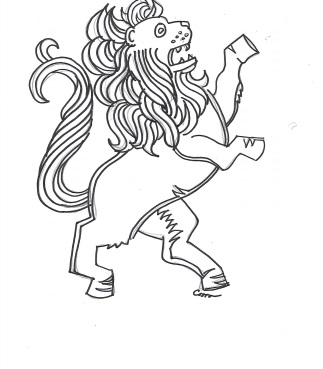 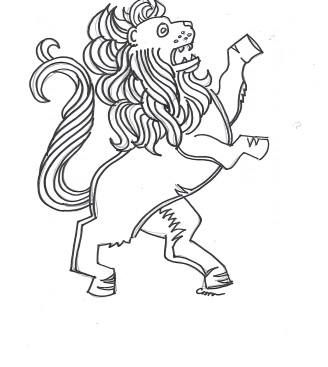 901 Jr. High School Rd.Scotland Neck, NC 27874Phone: (252) 826-4413  Fax:  (252) 826-4309To Whom It May Concern:I highly recommend Dakisha Perry as a candidate for educational leadership at your school site.  Miss Perry has been employed by Halifax County Schools as an educator for a few years. I had the pleasure of working with her at Scotland Neck Elementary last school year, where I serve as the principal.  Ms. Perry focuses on the overall delivery of effective instruction to reach all children.  She served in several capacities of education to support the educational and emotional needs of all students.Ms. Perry has excellent communication skills. In addition, she is extremely organized, reliable and computer literate. Ms. Perry can work independently and is able to follow through to ensure that the job gets done. She is flexible and willing to work on any project that is assigned to her. She is quick to volunteer to assist in other areas of school operations, as well.Miss Perry would be a tremendous asset for your school and has my highest recommendation. If you have any further questions with regard to his background or qualifications, please do not hesitate to contact via email: williamsc@sn.halifax.k12.nc.us or at (252) 955-6266.Sincerely,Christina Williams-DeBrewChristina Williams-DeBrew